FOLIO 001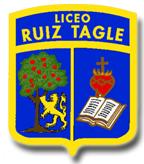 LICEO RUIZ TAGLEFEDERICO SCOTTO 0127ESTACION CENTRALFORMULARIO DE POSTULACION BECA DE FINANCIAMIENTO COMPARTIDO2021ALUMNO……………………………………………………………………CURSO 2021------------------------------Individualización del Postulante (apoderado)(Escriba con letra imprenta todos los datos solicitados)Ha obtenido beca en años anteriores:  SI     NO   Indique el o los años y porcentaje en que ha recibido el beneficio.Antecedentes del grupo familiar:Antecedentes de hermanos u otros miembros de la familia menores de 18 años, estudiantesIngresos del grupo familiar(Registre todos los ingresos percibidos por los miembros del grupo familiar, sueldos, pensiones, honorarios. Incluya los aportes económicos donados por familiares u otros beneficios económicos permanentes)Ingresos promedios de los meses de julio a septiembre(Sume  todos los ingresos percibidos durante los 3 meses y divídalos por 3)Total de personas del grupo familiar:……………………….Ingreso per capital (Se calcula dividiendo el ingreso promedio mensual por el número de personas del grupo familiar)Antecedentes de la vivienda (marque con una x)Propietario			 Propietario con préstamo				Monto del dividendo $	   			Arrendatario						Monto arriendo mensual $   Usufructuario			Allegados				Situación de salud del grupo familiar(Registrar solo si presenta la documentación de respaldo debidamente acreditada y correspondiente al periodo julio, agosto  y septiembre)8.	Puntaje RSH ( Registro social de hogares )9.	Posee vehículo			  Año		          Marca  		Uso particular	Uso comercial			DECLARACIÓNDeclaro bajo juramento que  la información aquí contenida es fidedigna y autorizo al Liceo Ruiz Tagle a su confirmación si lo estima pertinente. En caso de comprobarse información parcial o equivocada, acepto la sanción de eliminar esta postulación.Según la nueva normativa de la Reforma Educacional, informamos que el porcentaje correspondiente al Financiamiento Compartido, se modificará, ya que se dará prioridad a los alumnos que ya han sido seleccionados por el MINEDUC, condición que no es atribución de la institución Educacional.Nombre del Apoderado:……………………………………………………………Rut: ………………………………………………………………………………….   Firma:…………………………………………………………………………………..Documentos Adjuntos:Carta de solicitud				……….Certificado de sueldos o pensiones		……….Planilla de imposiciones                     	 ……….Pagos de cuentas		           	 ……….Declaraciones juradas			……….Otros documentos sociales o médicos	 ............Boleta Mensualidad a Octubre            	 ……….     Apellido Paterno:Apellido Materno:Nombres:Rut:Domicilio:Comuna:Teléfono fijo:Correo Electrónico:Teléfono Celular:Año2017201820192020%RelaciónNombreRutFecha Nac.Estado CivilEscolaridadOcupaciónPrevisiónPadre MadreFamiliarNombreRelaciónActividadEstablecimiento Educ.CursoPrevisiónNombreActividadSueldo o PensiónSueldo o PensiónSueldo o PensiónHonorariosHonorariosHonorariosOtrosIngresosOtrosIngresosOtrosIngresosJulioAgostoSeptiembreJulio AgostoSeptiembreJulioAgostoSeptiembreMadrePadreOtro familiarNombreRutDiagnosticoTratamientoLugar de AtenciónMedico tratante